Expansion Work					Name______________________Represent the proportion  with an equation in the form y = kx. Identify the constant of proportionality.Identify the constant, k, represented by the graph below: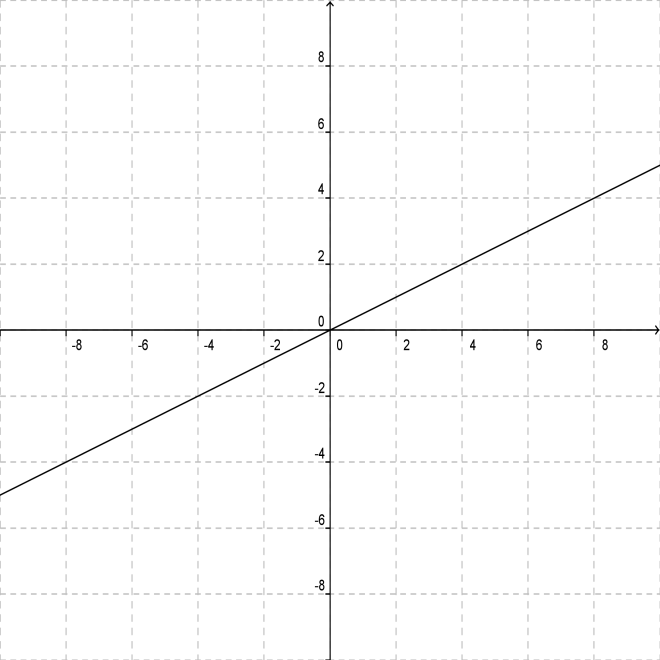 Create a table of values that represents a proportion with a constant rate of change of −4.5. Discuss the appearance of the graph of this proportion, including the point at which the graph crosses the y-axis.ChallengeProvide an example of a nonproportional real-world relationship. Explain why it is nonproportional.Provide an equation that is nonproportional.Create a word problem that involves a real-world proportional relationship. Model the problem with at least 3 representations. Solve.Expansion Work (KEY); 0.5As each x-value increases by 1, the y-values decrease by 4.5. The graph will have a negative slope, falling from left to right. The graph will pass through the origin, or the point, (0, 0), indicating the presence of a proportional relationship.The monthly cost of a phone service, which charges a flat rate of $32, plus $0.07 for each long distance minute used. This situation is nonproportional because the cost is $32, even when no long distance minutes are used. In other words, y does not vary directly with x. The situation includes a y-intercept that does not equal 0. The graph of this relationship would pass through the point, (0, 32), not (0, 0). A proportional relationship always passes through the origin.Alex secures 3 new clients every 2 years. According to this rate, how many years will it take him to secure a total of 40 new clients?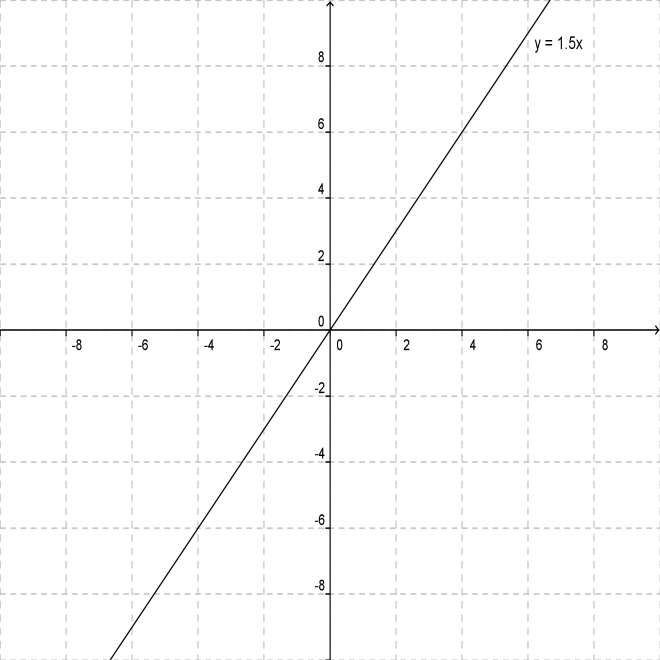  yearsxy001−4.52−93−13.54−18xy0011.5234657.569